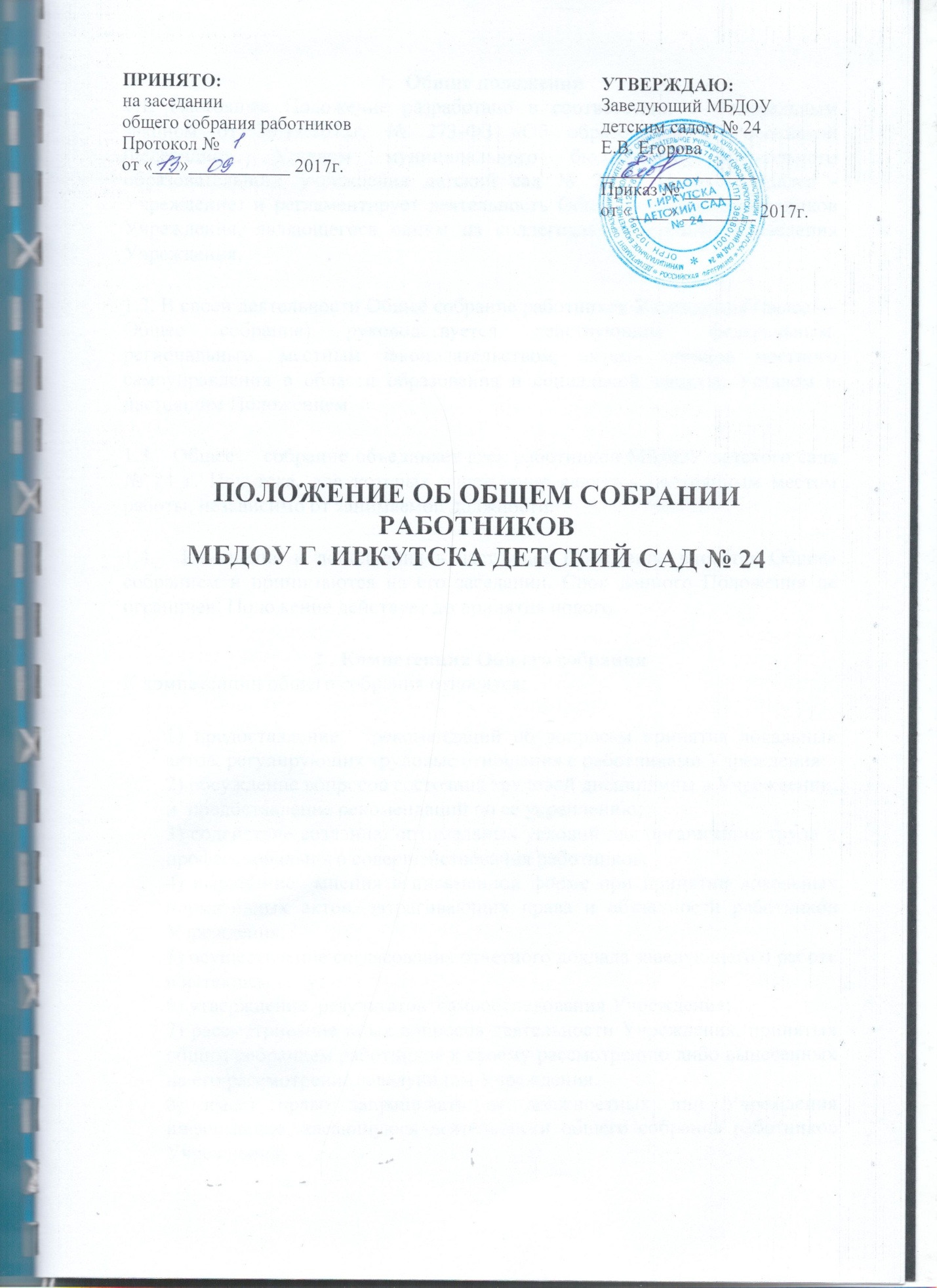 Общие положения1.1. Настоящее Положение разработано в соответствии с Федеральным законом от 29.12.2012г. № 273-ФЗ «Об образовании в Российской Федерации», Уставом муниципального бюджетного дошкольного образовательного учреждения детский сад № 24 г. Иркутска (далее - Учреждение) и регламентирует деятельность Общего собрания работников Учреждения, являющегося одним из коллегиальных органов управления Учреждения.1.2. В своей деятельности Общее собрание работников Учреждения (далее — Общее собрание) руководствуется действующим   федеральным, региональным, местным законодательством, актами органов местного самоуправления в области образования и социальной защиты, Уставом и настоящим Положением.1.3.   Общее     собрание объединяет всех работников МБДОУ детского сада № 24 г. Иркутска, для которых учреждение является постоянным местом работы, независимо от занимаемой должности.1.4.    Изменения и дополнения в настоящее Положение вносятся Общим собранием и принимаются на его заседании. Срок данного Положения не ограничен. Положение действует до принятия нового.2 . Компетенция Общего собранияК компетенции общего собрания относится:1) предоставление   рекомендаций по вопросам принятия локальных актов, регулирующих трудовые отношения с работниками Учреждения;2) обсуждение вопросов состояния трудовой дисциплины в Учреждении, и  предоставление рекомендаций по ее укреплению;3) содействие созданию оптимальных условий для организации труда и профессионального совершенствования работников;4) выражение  мнения в письменной форме при принятии локальных нормативных актов, затрагивающих права и обязанности работников Учреждения;5) осуществление согласования отчетного доклада заведующего о работе в истекшем году;6) утверждение  результатов  самообследования Учреждения;7) рассматривание иных вопросов деятельности Учреждения, принятых общим собранием работников к своему рассмотрению либо вынесенных на его рассмотрение заведующим Учреждения.8) имеет право запрашивать от должностных лиц Учреждения информацию, касающуюся деятельности общего собрания работников Учреждения; 9) имеет право выступать от имени Учреждения на комиссиях, собраниях, конференциях по вопросам оплаты труда в Учреждении, по вопросам соблюдения и совершенствования трудовой дисциплины, а также по иным вопросам, касающимся прав и обязанностей работников Учреждения.  Организация управления Общим собраниемВ состав Общего собрания входят все работники Учреждения, для которых учреждение является постоянным местом работы, независимо от занимаемой должности.На заседание Общего собрания могут быть приглашены представители Учредителя, общественных организаций, органов муниципального    и государственного управления. Лица, приглашенные на собрание, пользуются правом совещательного голоса, могут вносить предложения и заявления, участвовать в обсуждении вопросов, находящихся в их компетенции.Для ведения Общего собрания из его состава открытым голосованием избирается Председатель и секретарь, ведущий протокол собрания, сроком на один календарный год, которые исполняют свои обязанности на общественных началах. Председатель Общего собрания:организует деятельность Общего собрания;информирует работников учреждения о предстоящем заседании не менее   чем за 5 дней до его проведения,организует подготовку и проведение заседания,определяет повестку дня,контролирует выполнение решений.Решение о включении и исключении членов общего собрания работников принимается на заседании общего собрания работников и оформляется протоколом.Заседания общего собрания работников Учреждения проводятся по инициативе его членов или заведующего Учреждения не реже 2 раз  в год.Информация о дате и времени созыва общего собрания работников размещается на  информационном стенде  Учреждения не позднее, чем за 5 дней до его проведения.Решение общего собрания работников Учреждения считается принятым, если на заседании присутствовало не менее 1/2 от его состава и проголосовало более 1/2 от числа присутствующих. Решения общего собрания работников Учреждения принимаются открытым голосованием простым большинством голосов, присутствующих на заседании. В случае равенства голосов решающим является голос председателя. Решение Общего   собрания   работников Учреждения, принятое   в   пределах   его полномочий и в соответствии с законодательством, является рекомендательным, при издании приказа об утверждении решения общего собрания — принятые решения становятся обязательными для исполнения всеми работниками учреждения.Иные вопросы, касающиеся порядка формирования и деятельности общего собрания работников Учреждения, предусматриваются в Положении об общем собрании работников Учреждения. Положение об общем собрании работников Учреждения не должно противоречить законодательству об образовании и настоящему уставу.Ответственность Общего собранияОбщее собрание несет ответственность за:компетентность принимаемых решений;  выполнение, выполнение не в полном объеме или невыполнение закрепленных за ним задач и функций;соответствие принимаемых решений законодательству РФ, нормативно- правовым актам,развитие принципов самоуправления образовательного учреждения;упрочение авторитетности Учреждения.Делопроизводство Общего собранияЗаседания Общего собрания оформляется протоколом. План работы Общего собрания работников является составной частью номенклатуры дел и планов Учреждения.Отдельно   ведется   книга   протоколов   заседаний   Общего   собрания и принимаемых решений (с приложениями). Книга должна быть пронумерована,  прошита,    скреплена    печатью    Учреждения    и    подписью руководителя.В книге протоколов фиксируется:дата проведения,количественное присутствие (отсутствие) членов трудового коллектива;приглашенные (ФИО, должность);повестка дня;ход обсуждения вопросов;предложения, рекомендации и замечания членам трудового коллектива и приглашенных лиц; Протоколы   подписываются   председателем   и   секретарем   Общего собрания.Нумерация протоколов ведется от начала учебного года.